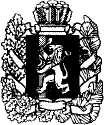 АДМИНИСТРАЦИЯ МАНСКОГО РАЙОНА КРАСНОЯРСКОГО КРАЯПОСТАНОВЛЕНИЕОб утверждении перечня муниципальных программ Манского района                      на 2016 год и плановый период 2017-2018 годовВ соответствии с постановлением администрации Манского района               от 10.10.2014 года № 1111 «Об утверждении Порядка принятия решений               о разработке муниципальных программ Манского района,   их формировании и реализации», руководствуясь п.1 ст.33 Устава района, администрация Манского района ПОСТАНОВЛЯЕТ:1. Утвердить перечень муниципальных программ Манского района                  на 2016 год и плановый период 2017-2018 годов согласно приложению.2. Постановление вступает в силу после официального опубликования.И.о. руководителя администрации района                                                                Ш.М. Арсамаков                                                                                                                                           Приложение                                                                                                                                           к постановлению администрации                                                                                                                                            Манского района                                                                                                                                           от 30.07.2015 № 613Перечень муниципальных программ Манского района на 2016 год и плановый период 2017-2018 годовНачальник отдела экономики и планированияфинансового управления администрации Манского района                                                                                                                Н.Н. Климосенко30.07.2015с. Шалинское№613№ п/пНаименование муниципальной программыОтветственный исполнитель муниципальной программыСоисполнители муниципальной программы Подпрограммы и отдельные мероприятия муниципальной программы 1«Развитие образования в Манском районе»Управление образования администрации Манского района1.Управление социальной защиты населения администрации Манского района.2. КУМИ 1. Развитие дошкольного, общего и дополнительного образования.2. Обеспечение жизнедеятельности образовательных учреждений Манского района.3. Развитие кадрового потенциала отрасли образования Манского района.4. Организация отдыха, оздоровления и занятости в летнее время детей и подростков Манского района. 5. Реализация переданных государственных полномочий по опеке и попечительству в отношении несовершеннолетних.6.Обеспечение жильем детей-сирот.7. Обеспечение условий реализации муниципальной программы и прочие мероприятия.2.«Система социальной защиты населения Манского района»Управление социальной защиты населения администрации Манского района1.Повышение качества и доступности социальных услуг населению.2. Обеспечение своевременного и качественного исполнения переданных государственных полномочий по приему граждан, сбору документов, ведению базы данных получателей социальной  помощи и организации социального обслуживания.3.«Развитие культуры Манского района»Администрация Манского районаУправление социальной защиты населения администрации Манского района1.Сохранение культурного наследия.2.Искусство и народное творчество.  3.Обеспечение условий реализации программы и прочие мероприятия.4.«Молодежь Манского района в XXI веке»Администрация Манского районаУправление образования администрации Манского района1.Вовлечение молодежи Манского района в социальную практику.2.   Патриотическое воспитание молодежи Манского района.3.Обеспечение жильем молодых семей в Манском районе.5.«Развитие физической культуры и спорта  Манского района»Администрация Манского района1. Управление социальной защиты населенияадминистрации Манского района2. Управление образования администрации Манского района1. Развитие массовой физической культуры и спорта.2. Развитие дополнительного образования физкультурно-спортивной направленности.3.Обеспечение реализации программы и прочие мероприятия.6.«Защита населения и территории Манского района от чрезвычайных ситуаций природного и техногенного характера»Администрация Манского района1.Повышение уровня антитеррористической защищенности муниципальных учреждений.2.Создание на территории Манского района комплексной системы своевременного оповещения и информирования населения об угрозе возникновения или возникновении чрезвычайных ситуаций, своевременное доведение до населения информации, касающейся безопасности жизнедеятельности.3. Обеспечение реализации программы и прочие мероприятия.7.«Управление муниципальными финансами»Финансовое управление администрации Манского района.1.Создание условий для эффективного и ответственного управления муниципальными финансами, повышения устойчивости бюджетов сельсоветов Манского района.2.Управление муниципальным долгом Манского района.3.Обеспечение реализации муниципальной программы и прочие мероприятия.8.«Реформирование и модернизация жилищно-коммунального хозяйства и повышение энергетической эффективности»Муниципальное казенное учреждение «Служба Заказчика»1. Развитие и модернизация объектов коммунальной инфраструктуры.2.Организация проведения капитального ремонта общего имущества в многоквартирных домах, расположенных на территории Манского района.3.Обеспечение реализации муниципальной программы и прочие мероприятия.9.«Развитие транспортной системы»Муниципальное казенное учреждение «Служба Заказчика»1. Содержание и ремонт межпоселенческих дорог.2. Организация пассажирских перевозок на территории Манского района.10.«Управление муниципальным имуществом муниципального образования Манского района»Комитет по управлению муниципальным имуществом Манского района1. Развитие земельных и имущественных отношений.2.Управление муниципальным имуществом.3.Обеспечение реализации программы и прочие мероприятия.11.«Поддержка и развитие субъектов малого и среднего предпринимательства и формирование благоприятного инвестиционного климата Манского района»Финансовое управление администрации Манского района.1. Развитие субъектов малого и среднего предпринимательства в Манском районе.12.«Развитие агропромышленного комплекса Манского района»Управление сельского хозяйства администрации Манского района.Администрация Манского района1.Развитие агропромышленного комплекса Манского района.2.Улучшение жилищных условий молодых семей и молодых специалистов в Манском районе.3.Организация проведения мероприятий по отлову, учету, содержанию и иному обращению с безнадзорными животными.4.Обеспечение реализации программы и прочие мероприятия.